         РЕПУБЛИКА БЪЛГАРИЯ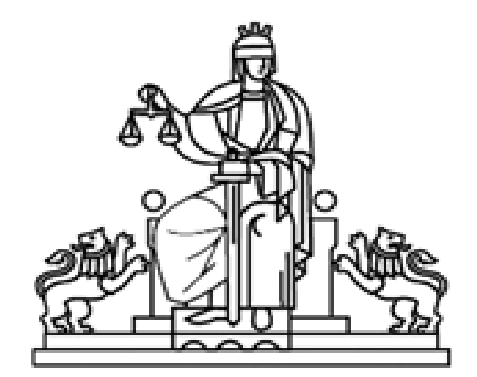       РАЙОНЕН СЪД - КОЗЛОДУЙ       ОТЧЕТЕН   ДОКЛАД                            ЗА ДЕЙНОСТТА                                         НА                             РАЙОНЕН СЪД                            ГР. КОЗЛОДУЙ                                 ПРЕЗ 2019 ГОДИНА      Гр. Козлодуй, ул.”Кирил и Методий” № 5        Тел/факс: 0973/80373, email: rskozlodui@abv.bgС Ъ Д Ъ Р Ж А Н И Е1. КАДРОВА ОБЕЗПЕЧЕНОСТ1.1. Брой на работещите в Районен съд, гр.Козлодуй съдии, съдия по вписванията и държавен съдебен изпълнител      1.2. Брой на служителите и структура на съдебната администрация1.3. Становище за промени в щата2.Движение на делата2.1. Граждански дела2.2. Наказателни дела      3. СРАВНИТЕЛЕН АНАЛИЗ ЗА ТРИ ГОДИШЕН ПЕРИОД НА РАБОТАТА НА РАЙОНЕН СЪД, ГР.КОЗЛОДУЙ       3.1. Брой дела за разглеждане      	3.1.1. новообразувани     	3.1.2. несвършени от предходен период     4. БРОЙ СВЪРШЕНИ ДЕЛА В КРАЙ НА ГОДИНАТА     4.1. Свършени в срок до 3 месеца       5. БРОЙ НА РЕШЕНИТЕ И НА ПРЕКРАТЕНИТЕ ДЕЛА     5.1. Брой на решените дела по същество	5.1.1 Граждански дела	5.1.2 Наказателни дела     5.2. Брой  прекратени дела	5.2.1. Граждански дела	5.2.2. Наказателни дела     6. БРОЙ НА ОБЖАЛВАНИ И ПРОТЕСТИРАНИ ДЕЛА, РЕЗУЛТАТИ ОТ ВЪЗЗИВНА И КАСАЦИОННА ПРОВЕРКА, ИЗВОДИ.      6.1. Граждански дела      6.2. Наказателни дела      7. ПОСТЪПИЛИ И ОБЖАЛВАНИ ДЕЛА ПО СЪДИИ      7.1. Постъпили и свършени дела по съдии7.1.1.Граждански дела	7.1.2. Наказателни дела      7.2. Обжалвани съдебни актове по съдии7.2.1.Граждански дела	7.22. Наказателни дела      8. СТРУКТУРА НА НАКАЗАНАТА ПРЕСТЪПНОСТ	8.1. Относителен дял на осъдителните присъди спрямо внесените прокурорски актове по видове престъпления	8.2. Наказана престъпност с влезли в сила присъди и брой осъдени лица в края на отчетния период      9. БРОЙ, КОНКРЕТИЗАЦИЯ И ПРИЧИНИ ЗА ОПРАВДАТЕЛНИ ПРИСЪДИ.      10.СЪДЕБНО ИЗПЪЛНЕНИЕ      10.1. Брой на постъпилите изпълнителни дела      10.2. Брой на свършените изпълнителни дела      10.3. Сравнителен анализ на постъпленията през последните три години11. служба по вписванията12. СГРАДЕН ФОНД И ТЕХНИЧЕСКА ОБЕЗПЕЧЕНОСТ12.1. Сграда, оборудване, проблеми12.2. Техническо оборудване – компютри, мрежи, програмни продукти, проблеми12.3. Административна дейностЗАКЛЮЧЕНИЕНастоящият отчетен доклад представя прилагането на Закона и дейността на съда през 2019г. с основните и статистически параметри и проблеми съобразно нормативните изисквания, указанията на Висшия съдебен съвет на Република България и традиционния модел на изложение за Козлодуйски районен съд.И през изминалата година дейността на Районен съд град Козлодуй беше насочена към реализиране на бързо и ефикасно, качествено и справедливо съдопроизводство с оглед осигуряване защита на правата и законните интереси на гражданите, юридическите лица и държавата в условията на откритост, достъпност и прозрачност на действията си. Същата е осъществявана в изпълнение изискванията на Закон за съдебната власт и Правилника за администрацията в съдилищата, както и с цялостната конституционна, законова и подзаконова нормативна уредба. 1. КАДРОВА ОБЕЗПЕЧЕНОСТ          1.1. Брой на работещите в Районен съд гр.Козлодуй съдии, съдии по вписванията и държавни съдебни изпълнители През отчетната 2019г. Районен съд гр.Козлодуй работи с утвърден щат от петима районни съдии, един от които е зает от края на месец февруари. Един от съдиите е с ранг “съдия в АС”,трима с ранг „съдия във ВАС и ВКС”, един съдия без ранг;  един съдия по вписванията и един държавен съдебен изпълнител. В съда няма обособени отделения и съдиите разглеждат всички видове дела.  Съдиите дават дежурства по утвърден график през почивните и празнични дни. Делата се разпределят от дежурния съдия съгласно утвърдения график, което е залегнало във Вътрешните правила са случайно разпределение на делата в съда.1.2. Брой на служителите и структура на съдебната администрацияПрез 2019г. Козлодуйският районен съд работи с 16 броя служители, като в края на отчетния период са заети всички щатни длъжности.По-голяма част от служителите са с продължителен стаж в сферата на съдебната администрация, съвестно изпълняват служебните си задължения, като се полагат усилия за повишаване качеството на работата, включително и чрез участие в работни срещи и семинари, за взаимна заменяемост на служителите и непрекъснатост на работния процес.Съгласно Правилник за администрацията в съдилищата е утвърдена структура на администрацията на съда съгласно Глава V от Правилника, както следва:1.    "Обща администрация", със следните звена и длъжности:1.1."Финансова дейност и снабдяване ";	1.2. "Административен секретар"         	1.3."Информационно     обслужване,     статистика     и     информационни технологии";2.  "Специализирана администрация" със следните звена и длъжности:2.1.   "Регистратура";2.2.  "Регистратура за класифицирана информация”;2.3.  "Съдебно деловодство";2.4.  "Съдебни секретари";2.5.  "Архив";2.6.   Служител по връчване на призовки и съдебни книжа-призовкар;2.7.  "Бюро Съдимост",2.8.  "Съдебно изпълнителна служба"На административния секретар е възложено да изпълнява функциите на“Служител по сигурността на информацията”; функциите на длъжността „Управител съдебни сгради”. Считано от 01.10.2016г. функциите на „финансов контрольор” са възложени на съдебен деловодител с висше икономическо образование. На системния администратор-да ръководи лицата при осъществявани от тях дейности, свързани с “Информационно обслужване, статистика и информационни технологии”; на „Снабдител и домакин”. Съдебният секретар в СИС при РС – Козлодуй изпълнява функциите на касиер.2. Движение на делатаВ Районен съд гр.Козлодуй през 2019г. са постъпили общо 1838 броя граждански и наказателни дела, като в началото на периода са били висящи 171 броя дела и в съда са разглеждани през годината общо 2009 броя дела. В края на периода са останали несвършени общо 167 броя дела, от които 120 броя граждански и 47 броя наказателни дела, след проведени  4268 броя съдебни заседания по двата вида дела.2.1. ГРАЖДАНСКИ ДЕЛАПрез отчетната 2019г. Районен съд - Козлодуй работи с утвърден щат от петима районни съдии, като единият съдийски щат е зает, считано от края на месец април, а друг съдия е в отпуск по майчинство, считано от 01.03.2019г. В Гражданско деловодство на Районен съд - Козлодуй работят по щат двама съдебни деловодители.През 2019г.  в Районен съд - Козлодуй са разгледани общо 1567 броя граждански дела, от които новообразувани са 1439 граждански дела, от тях получени по подсъдност са 92 граждански дела и останали несвършени от минали години са 128 граждански дела.През 2018г.  в Районен съд - Козлодуй са разгледани общо 1854 броя граждански дела, от които новообразувани са 1738 граждански дела, от тях получени по подсъдност са 94 граждански дела и останали несвършени от минали години са 116 граждански дела.През 2017г. в Районен съд - Козлодуй са разгледани общо 1863 броя граждански дела, от които новообразувани са 1736 граждански дела, от тях получени по подсъдност са 122 граждански дела и останали несвършени от минали години са 127 граждански дела.Като извод се налага, че през отчетната 2019 г. в Районен съд - Козлодуй е намалял броят на постъпилите за разглеждане граждански дела в сравнение с 2018г.От разгледаните през 2019г. общо 1567 броя граждански дела, в 3 месечния инструктивен срок са свършени 1411 броя дела, което представлява 98%.От разгледаните през 2018г. общо 1854 броя граждански дела, в 3 месечния инструктивен срок са свършени 1683 броя дела, което представлява 98%.От разгледаните през 2017г. общо 1863 броя граждански дела, в 3 месечния инструктивен срок са свършени 1706 броя дела, което представлява 98%.Това показва, че в Районен съд – Козлодуй трайно е наложена практиката значителен дял от разглежданите граждански дела да бъдат приключени в краткия тримесечен инструктивен срок, което се дължи на положените усилия от страна на магистратите и съдебните служители за разглеждане и приключване на делата.Гражданските дела по общия ред през 2019г. общо за разглеждане са 449 броя, което е с 46 броя дела по-малко от 2018г., от които 123 дела са останали несвършени от минал период и 326 броя граждански дела са новообразувани, което в сравнение с 2018г. е с 46 броя дела по-малко.Гражданските дела по общия ред през 2018г. общо за разглеждане са 495 броя, което е с 119 броя дела повече от 2017г., от които 104 дела са останали несвършени от минал период и 391 броя граждански дела са новообразувани. Новообразуваните дела са 391 броя, което в сравнение с 2017г. е с 139 броя дела повече.          Гражданските дела по общия ред през 2017г. общо за разглеждане са 376 броя, от които 123 дела са останали несвършени от минал период и 253 броя граждански дела са новообразувани.Налице е намаляване броят на постъпилите за разглеждане по общия ред граждански дела сравнен с предходните две години.По отношение останалите несвършени граждански дела по общия ред през 2019г., техният  брой е 120 броя дела, през 2018г. техният брой е 123, като 4 от тях са с продължителност на разглеждане над 1 година.  През 2017г. техният брой е 104, като 12 от тях са с продължителност на разглеждане над 1 година.  От това следва, че броят на делата с продължителност на разглеждане над една година се запазва в сравнение с броя от предишните години несвършени дела спрямо 2018г. Разгледани по видове с оглед предмета граждански дела по общия ред са, както следва.Искове по СК, ЗЗДН, ЗЛС, ЗГР, ЗЗакр.Дет., ЗБЖИРБ.Общо за разглеждане дела от този вид през 2019г. са 122 броя, от които останали несвършени от предходни години са били 13 броя и постъпили през отчетната година са 109 броя.Общо за разглеждане дела от този вид през 2018г. са 182 броя, от които останали несвършени от предходни години са били 17 броя и постъпили през отчетната година са 165 броя.Общо за разглеждане дела от този вид през 2017г. са 140 броя, от които останали несвършени от предходни години са били 30 броя и постъпили през отчетната година са 110 броя.От общо разгледани 115 броя дела с предмет по СК през 2019г. са свършени 88 и останали несвършени са 27 броя дела, което представлява процентно 77%.От общо разгледани 182 броя дела с предмет по СК през 2018г. са свършени 169 и останали несвършени са 17 броя дела, което представлява процентно 93%.От общо разгледани 140 броя дела с предмет по СК през 2017г. са свършени 123 и останали несвършени са 17 броя дела, което представлява процентно 88%.Налице е намаляване в процентното съотношение на всички свършени граждански дела по СК.През 2019г. от исковете по СК най-много са били делата за развод, общо 51, следвани от делата за издръжка и изменение на издръжка – 13 броя и делата с предмет ЗЗДН – 7 броя.През 2018г. от исковете по СК най-много са били делата за развод, общо 52, следвани от делата за издръжка и изменение на издръжка – 11 броя и делата с предмет ЗЗДН – 8 броя.През 2017г. от исковете по СК най-много са били делата за развод, общо 38 следвани от делата с предмет ЗЗДН – 11 броя и издръжка и изменение на издръжка – 7 броя.От общо свършените по СК дела за 2019г. 88 броя дела, 82 броя са свършени в тримесечния инструктивен срок.От общо свършените по СК дела за 2018г. 169 броя дела, 163 броя са свършени в тримесечния инструктивен срок.От общо свършените по СК дела за 2017г. 123 броя дела, 116 броя са свършени в тримесечния инструктивен срок.		За прецизност, от делата по СК с предмет издръжка и изменение на издръжка, както и искове за защита срещу незаконно уволнение и искове за отмяна на наложено наказание „забележка“ и „предупреждение за уволнение“, които се разглеждат по реда на бързото производство по чл.310 от ГПК, общо са били 18 и 6 броя останали от предходната година. От тях 18 дела са свършени в тримесечния инструктивен срок и 6 броя са останали несвършени към 31.12.2019г. Облигационните искове През 2019г. облигационните искове са общо 42 броя дела, от които останали несвършени от предходни години са 10 броя дела и постъпили през годината са 32 броя дела.През 2018г. облигационните искове са общо 33 броя дела, от които останали несвършени от предходни години са 13 броя дела и постъпили през годината са 20 броя дела.През 2017г. облигационните искове са общо 51 броя дела, от които останали несвършени от предходни години са 25 броя дела и постъпили през годината са 26 броя дела. Като обобщение е видно, че през отчетната 2019г. сравнено с предходните 2018г. и 2017г. е налице запазване броя на разгледаните облигационни искове. От общо разгледаните през 2019г. 42 броя облигационни дела са свършени 28 броя или 67% облигационни искове.От общо разгледаните през 2018г. 33 броя облигационни дела са свършени 23 броя или 70% облигационни искове.От общо разгледаните през 2017г. 51 броя облигационни дела са свършени 38 броя или 75% облигационни искове.Вещните исковеПрез 2019г. са  стояли за разглеждане 14 броя дела, от които останали несвършени от предходни години са 4 броя и новообразувани са 10 броя.През 2018г. са  стояли за разглеждане 9 броя дела, от които останали несвършени от предходни години са 6 броя и новообразувани са 3 броя.През 2017г. са  стояли на разглеждане 15 броя дела, от които останали несвършени от предходни години са 5 броя и новообразувани са 10 броя.	От казаното следва, че през отчетната 2019г. е налице увеличаване броя на постъпилите граждански дела с предмет вещни искове по ЗС в сравнение с предходната 2018г.От разгледаните общо 14 броя дела по вещни искове през 2019г. са свършени 10 броя дела или 72% и останали несвършени 4 дела.От разгледаните общо 9 броя дела по вещни искове през 2018г. са свършени 5 броя дела или 56% и останали несвършени 4 дела. От разгледаните общо 15 броя дела по вещни искове през 2017г. са свършени 9 броя дела или 60% и останали несвършени 6 дела.Делби и искове по ЗНПрез 2019г. са общо 34 броя дела за разглеждане, 15 броя са останали несвършени от предходни години и 19 броя дела са новообразувани. От тях са свършени 20 броя и останали несвършени 14 броя. Процентът на свършените дела се е увеличил – 60%, в сравнение със свършените дела за 2018г. През 2018г. са общо 22 броя дела за разглеждане, 3 броя са останали несвършени от предходни години и 19 броя дела са новообразувани. От тях са свършени 7 броя и останали несвършени 15 броя. Процентът на свършените дела е намалял – 32%, като това намаление е значително спрямо процента на свършените дела за 2016г. и 2017г.През 2017г. са общо 17 броя дела за разглеждане, 8 броя са останали несвършени от предходни години и 9 броя дела са новообразувани. От тях са свършени 14 броя и останали несвършени 3 броя. Процентът на свършените дела се е покачил – 82%, като това увеличение е значително спрямо процента на свършените дела за 2015г. и 2016г.От казаното може да се направи извод, че за отчетната година е увеличен броят на постъпилите дела за съдебни делби в сравнение с 2018г. и 2017г.  и е налице значително увеличение процента на свършените спрямо несвършените дела за отчетната 2019г. в сравнение с предходната 2018г. Установителни исковеПрез 2019г. са стояли общо 163 броя дела за разглеждане, от които са свършени 117 броя дела и останали несвършени дела са 46 броя – 72 %.През 2018г. са постъпили общо 168 броя дела за разглеждане, от които са свършени 110 броя дела и останали несвършени дела са 58 броя – 65 %. През 2017г. са постъпили общо 109 броя дела за разглеждане, от които са свършени 69 броя дела и останали несвършени дела са 40 броя – 63 %.Изводът е, че през 2019г. е увеличен броя на делата за разглеждане от този вид, както и процента на свършените дела.Искове по Кодекса на трудаПрез 2019г. са общо 68 броя дела за разглеждане, от които 18 броя са останали несвършени от предходни години и 50 броя са новообразувани.През 2018г. са общо 27 броя дела за разглеждане, от които 16 броя са останали несвършени от предходни години и 11 броя са новообразувани.През 2017г. са общо 30 броя дела за разглеждане, от които 13 броя са останали несвършени от предходни години и 17 броя са новообразувани.Свършените дела по КТ през 2019г. са общо 60 броя или 88% и останали несвършени са 8 броя.Свършените дела по КТ през 2018г. са общо 9 броя или 33% и останали несвършени са 18 броя.Свършените дела по КТ през 2017г. са общо 14 броя или 47% и останали несвършени са 16 броя. От казаното следва,  че е налице увеличаване на свършените спрямо несвършените дела с предмет по КТ за отчетната 2019г. в сравнение с предходните.Административни производстваПрез 2019г. са 6 броя, от които 5 броя са останали несвършени от предходни години.През 2018г. са 19 броя, от които 8 броя са останали несвършени от предходни години.През 2017г. са 14 броя, от които 2 броя са останали несвършени от предходни години.Свършени са 6 броя през 2019г. или 100%, свършени са 14 броя през 2018г. или 74%, 6 броя през 2017г. или 43%.  Налице е намаляване броя на този вид дела в сравнение с предходната 2018г. Следва да се има предвид правната и фактическата сложност на тези дела, особено по чл. 37в, ал.4 от ЗСПЗЗ, които в голямата си част са с по няколко десетки броя на страните.ОбезпеченияПрез 2019г. има 1 брой дело с предмет допускане на обезпечение на бъдещ иск.През 2018г. има 1 брой дело с предмет допускане на обезпечение на бъдещ иск.През 2017г. няма образувани дела с предмет допускане на обезпечение на бъдещ иск.Свършени дела през 2019г., както и през 2018г. са 1 брой или 100%, като няма свършени дела през 2017г. Налице е устойчивост на постъпление от този вид дела в сравнение с предходните две години.	Частни производстваПрез 2019г. са общо за разглеждане 230 броя дела, като 227 броя са новообразувани и свършени в тримесечния срок са 225 броя, а 5 броя са останали несвършени дела.През 2018г. са общо за разглеждане 274 броя дела, като 270 броя са новообразувани и свършени в тримесечния срок са 271 броя, а 3 броя са останали несвършени дела.През 2017г. са общо за разглеждане 234 броя дела, като 230 броя са новообразувани и свършени в тримесечния срок са 230 броя, а 4 броя са останали несвършени дела.Съпоставено с предходните две години е видно, че през 2019г. броят на постъпилите дела е намалял.Частни производства – заповедни производства През 2019г. са новообразувани 881 броя дела, като 882 са свършени в тримесечния срок – 100% и останали несвършени от предходен период са 1 брой.През 2018г. са новообразувани 1077 броя дела, като 1083 са свършени в тримесечния срок – 100% и останали несвършени от предходен период са 8 броя.През 2017г. са новообразувани 1248 броя дела, като 1240 са свършени в тримесечния срок – 100% и останали несвършени от предходен период са 8 броя.Като извод се налага, че е налице намаляване броя на постъпилите частни граждански дела по заповедното производство през 2019г. сравнено с 2018г. и 2017г., че намалелият брой на постъпилите граждански дела през 2019 година се дължи основно на намалелият брой дела по заповедните производства-съответно с 196 бр. спрямо 2018 г. и 367 бр. спрямо 2017 г.      	Частни производства – регламентиПрез 2019г. са разгледани 4 броя дела, като са новообразувани 4 броя и свършени в тримесечния срок 3 броя – 75%.През 2018г. са разгледани 7 броя дела, като са новообразувани и свършени в тримесечния срок 7 броя – 100%.През 2017г. – няма образувани частни производства – регламенти. Като извод се налага, че през 2019г. е намалял броя на този вид дела.Други граждански делаПрез 2019г. няма постъпили дела от тази група, няма и останали  несвършени от минали години.През 2018г. са общо за разглеждане 27 броя, от които 1 брой останали  несвършени от минали години и 26 новообразувани през 2018г.През 2017г. са общо за разглеждане 5 броя, от които няма останали  несвършени от минали години и 5 новообразувани през 2017г.Свършени други граждански дела по общия ред през 2019г. няма.	Свършени други граждански дела по общия ред през 2018г. са 27 броя – 100% и 1 брой несвършени от предходни години.	Свършени други граждански дела по общия ред през 2017г. са 4 броя – 80% и няма несвършени от предходни години.	 Общо свършените граждански дела през 2019г., в това число и частни граждански дела, са 1447 броя и останали несвършени са 128 броя, или свършени са 93%.Общо свършените граждански дела през 2018г., в това число и частни граждански дела, са 1726 броя и останали несвършени са 116 броя, или свършени са 98%.	Общо свършените граждански дела през 2017г., в това число и частни граждански дела, са 1747 броя и останали несвършени са 116 броя, или свършени са 94%.Налице е  намаляване с 5% на общо свършените дела, сравнение с тези през 2018 година и с 1% спрямо свършените дела за 2017 г.В тримесечния инструктивен срок през 2019г., са свършени 98% или всички частни граждански дела, вкл. по чл. 410 и по чл. 417 от ГПК.В тримесечния инструктивен срок през 2018г., са свършени 98% или всички частни граждански дела, вкл. по чл. 410 и по чл. 417 от ГПК.В тримесечния инструктивен срок през 2017г., са свършени 100% или всички частни граждански дела, вкл. по чл. 410 и по чл. 417 от ГПК. През 2019г. от гражданските дела по общия ред са свършени 336 броя или  75%.През 2018г. от гражданските дела по общия ред са свършени 372 броя или  75%.През 2017г. от гражданските дела по общия ред са свършени 277 броя или  73%, което показва запазване броя на свършените граждански дела по общия ред през отчетната година. Останалите несвършени граждански дела всички по общия ред през 2019г. са 120 броя дела, през 2018г. са 123 броя, през 2017г. са общо броя 104.Причини за забавянето в разглеждането на делата по общия исков ред:Главната причина остава обективна следваща от процесуалните норми от ГПК във връзка с връчването на съдебни книжа и призовки на страните по реда на чл.47 ГПК чрез залепване на уведомление, назначаване на особен представител на ответника, от където следва и удължаване на едномесечния срок за писане на отговор на исковата молба по чл.131 от ГПК.Друга честа причина е от субективен характер, следваща от поведението на страните, когато исковата молба е нередовна или не е внесена д.т. в пълен размер, най - често в хипотезата на иска по чл.422 ГПК. Това налага съдът да оставя делото без движение и да дава указания със срок за отстраняването им. Остава като причина, макар и вече не толкова честа и фактът, че част от вещите лица – специалисти в съответната област, са извън град Козлодуй и участват по други дела, поради което не изготвят и представят в срок за заключенията. През 2019г. са отработени реално 46 човекомесеца, като един от съдиите е ползвал 10 месеца отпуск за отглеждане на дете, а друг съдия е постъпил на работа на 22.04.2019г.През 2018г. са отработени реално 42 човекомесеца, като един от съдиите е ползвал 90 дни отпуск поради временна неработоспособност. През 2017г. са отработени реално 48 човекомесеца, като един от съдиите е ползвал 120 дни отпуск поради временна неработоспособност. За разглеждане на част от делата му беше командирован съдия от РС – Мездра.  Това при всички случаи е довело до по-голяма продължителност при разглеждане на делата. В някои случаи делата са били преразпределяни с оглед приключването им в разумни срокове. 2.2. НАКАЗАТЕЛНИ ДЕЛАПрез 2019г. в Районен съд гр.Козлодуй са постъпили 399 броя наказателнидела, като в началото на периода били висящи 43 броя и общия брой наказателни дела за разглеждане през годината е 442.През 2018г. в Районен съд гр.Козлодуй са постъпили 454 броя наказателни дела, като в началото на периода били висящи 33 броя и общия брой наказателни дела за разглеждане през годината е 487.През 2017г. в Районен съд гр.Козлодуй са постъпили 495 броя наказателни дела, като в началото на периода били висящи 58 броя и общия брой наказателни дела за разглеждане през годината е 553.От казаното следва, че постъпленията на наказателните дела бележи спад.В 3 месечния срок през 2019г. са свършени 326 броя наказателни дела или 83%.В 3 месечния срок през 2018г. са свършени 393 броя наказателни дела или 89%.В 3 месечния срок през 2017г. са свършени 453 броя наказателни дела или 87%.Налице е намаляване броя на свършените дела в процентно изражение. След проведени 873 съдебни заседания през 2019г. са останали висящи 47 броя дела, от които с продължителност на разглеждане над 1 година са 3 броя.След проведени 934 съдебни заседания през 2018г. са останали висящи 43 броя дела, от които с продължителност на разглеждане над 1 година са 2 броя.След проведени 636 съдебни заседания през 2017г. са останали висящи 33 броя дела, от които с продължителност на разглеждане над 1 година са 8 броя.Налице е леко увеличаване броя на висящите дела останали за разглеждане през следващата година, като голяма част от делата са останали за разглеждане през следващата година, тъй като са постъпили в края на отчетния период. В същото време е намален и броят на проведените заседания, което означава, че за решаване на делата са били необходими по-малко заседания. Това говори за бързината при решаването на делата. По видове разгледаните и свършените наказателни дела в Районен съд гр.Козлодуй са със следните параметри:НОХД :НЧХД :АНД :АНД  - ЧЛ.78 а  НК:ЧНД :ЧНД - РАЗПИТИ :От приложените справки за решаването на делата в три месечния срок е видно, че в процентно изражение по видове дела е налице устойчивост. Основните причини за отлагане на наказателните делаИ през 2019г. са свързани с неявяване на страните по всички видове наказателни дела и със събиране на допълнителни доказателства, както по наказателни дела от общ характер при липса на всестранно и пълно разследване в досъдебната фаза на процеса, така и по дела от частен характер и наказателни частни дела. Отлагането на наказателните дела традиционно е обусловено най-често от посочените по-долу конкретни причини в следна поредност: 	- най-голяма част от отлаганията са предпоставени от нуждата от провеждане на разпит на свидетели в следващо заседание поради неявяването на допуснати до разпит свидетели по различни причини – уважителни, неуважителни, нередовно призоваване, недовеждане принудително от компетентните органи и от посочилите ги страни по дела от частен характер; допускане до разпит на нови свидетели;- на следващо място отлагането на наказателни дела се дължи на неявяване на защитници, по здравословни причини, ангажираност по други дела, неуважителни причини, направени искания за назначаване на служебни защитници; - сравнително голям дял сред причините за отлагането на делата имат неявяване на подсъдими по различни причини и на вещи лица основно поради служебна ангажираност; - в по-малко случаи причини за отлагане на наказателни дела са свързани с нередовно връчване на призовки и книжа на участници в процеса.И през отчетната година по конкретните дела са взети необходимите мерки за дисциплиниране на участниците в процеса с всички способи на НПК и ЗСВ. По повод нередовното връчване на книжа по наказателни дела от Кметства на територията на общините в района на Районен съд гр.Козлодуй своевременно се изпращат писма със съответнитe указания от съда.  Не винаги е успешна комуникацията между съда и Адвокатска колегия гр.Враца, свързана със своевременно определяне на адвокати, които да предоставят правна помощ по наказателни дела, включително и след отказ от приетата защита на назначени защитници. В този смисъл в РС Козлодуй стоят на разглеждане повече от година два броя дела, станали вече емблематични,  с множество проведени съдебни заседания-над 15, като почти във всички случаи делото е отлагане по искане на защитата на подсъдимия. Съдът е назначил и по двете дела резервни защитници, а по едното дори двама, с оглед неявяването и на договорния, и на резервния защитник. Наложил е и глоби. Има и случай, при който Адвокатската колегия е отказала да определи резервен защитник, тъй като според нея, съдът неправилно е назначил такъв. Считам, че е недопустимо органи на Адвокатската колегия да ревизират съдебни актове.През 2019г. са върнати за доразследване от Районен съд гр.Козлодуй на съответната прокуратура за отстраняване на допуснати съществени нарушения на процесуалните правила 3 броя дела.През 2018г. са върнати за доразследване от Районен съд гр.Козлодуй на съответната прокуратура за отстраняване на допуснати съществени нарушения на процесуалните правила 2 броя дела.През 2017г. са върнати за доразследване от Районен съд гр.Козлодуй на съответната прокуратура за отстраняване на допуснати съществени нарушения на процесуалните правила 3 броя дела.Основни причини за прекратяване на съдебните производства и за връщане на делата на съответните прокуратури.През 2019г., както и през предходните години, основните причини са допуснати отстраними съществени нарушения на процесуалните правила, довели до ограничаване процесуалните права на обвиняемия; касаещи приложението на нормите на чл.219 НПК и на чл.246 НПК относно привличането на лицата като обвиняеми и изготвяне на обвинителни актове срещу тях в изискуемата от закона процесуална форма.По-конкретно причините за връщане на всяко от делата са както  следва.НОХД № 13/2019г – На фазата на досъдебното производство е допуснато отстранимо съществено нарушение на процесуалните правила, което е довело до ограничаване на процесуалните права на обвиняемия. Обвиняемият е обвинен за това, че: 	1. Ha 16.07.2018г. в с. Хайредин, общ. Хайредин, в дом на ул. „Дунав“ №9 се съвкупил с лице от женски пол ненавършило 18 години - Биляна Илиева Георгиева от гр. Враца, ЕГН 0052111870, родена на 11.12.2000г., като я принудил към това със сила - нанесъл й удари с юмруци в лицето и главата, като й причинил кръвонасядане и охлузване в областта на лицето и главата, с медицински данни за мозъчно сътресение, с което й причинил лека телесна повреда по смисъла на чл. 130 ал.1 НК, изразяваща се във временно разстройство на здравето неопасно за живота с оздравителен период около 2 седмици при липса на усложнения и нормален оздравителен период - чл. 152 ал.2 т.1, вр. ал.1 т.2 пр.1 НК, което е тежко престъпление и за което законодателят предвижда наказание „Лишаване от свобода“ от 3 до 10 години;2. На 16.07.2018г. в с. Хайредин, общ. Хайредин, в дом на ул. „Дунав“ №9 извършил действие с цел да възбуди и удовлетвори полово желание без съвкупление по отношение на непълнолетната Биляна Илиева Георгиева от гр. Враца, ЕГН 0052111870 родена на 11.12.2000г., чрез употреба на сила, като й нанесъл побой и я хванал за косата, натиснал главата й, като си вкарал половия член в устата й, за да го задоволява - престъпление по чл. 149 ал.2 т.1 пр.1, вр. ал.1 НК, което е тежко престъпление, за което законодателят предвижда наказание „Лишаване от свобода“ от 2 до 8 години;3. На 16.07.2018г. в с. Хайредин, общ. Хайредин, в дом на ул. „Дунав“ №9 се е заканил с убийство на непълнолетната Биляна Илиева Георгиева от гр. Враца, ЕГН 0052111870, родена на 11.12.2000г., като й нанесъл побой и й причинил кръвонасядане и охлузване в областта на лицето и главата, с медицински данни за мозъчно сътресение, с което й причинил лека телесна повреда по смисъла на чл. 130 ал.1 НК, изразяваща се във временно разстройство на здравето неопасно за живота с оздравителен период около 2 седмици при липса на усложнения и нормален оздравителен период и й съобщил, че „Ти сега ще умреш тука, като куче“, като това заканване би могло да възбуди основателен за осъществяването му - престъпление по чл. 144 ал.З вр. ал.1 НК, което е тежко престъпление за което законодателят предвижда наказание „Лишаване от свобода“ до 6 години;4. На 16.07.2018г. в с. Хайредин, общ. Хайредин, в дом на ул. „Дунав“ №9 в продължение на 2 часа и 30 мин. с особена жестокост е нанесъл много удари с юмруци в областта на лицето, главата, тялото на непълнолетната Биляна Илиева Георгиева от гр. Враца, ЕГН 0052111870, родена на 11.12.2000г., която е получила разскъсно-контузна рана и оток на трети пръст на лява ръка, отоци кръвонасядания и охлузвания в областта на лицето, кръвонасядания в областта на главата, тялото, двете предмишници и дясна подбедрица, медицински данни за мозъчно сътресение, като й е завирал главата в тоалетната чиния в тоалетната в дома си, с което й е причинил лека телесна повреда по смисъла на чл. 130 ал.1 НК, изразяваща се във временно разстройство на здравето неопасно за живота с оздравителен период около 2 седмици при липса на усложнения и нормален оздравителен период, като при причиняване на телесната повреда е проявил изключителна ярост, ожесточение, садизъм, характеризиращи го като жесток човек съгласно Постановление № 2 от 16.12.1957г. на Пленума на ВС на РБ, изм. и доп. с Тълкувателно Постановление № 7 от 06.07.1987г. - престъпление по чл. 131 ал.1 т.9 пр.З, вр. чл. 130 ал.1 НК, за което законодателят предвижда наказание „Лишаване от свобода“ до 3 години. Основният текст по чл. 149, ал.1 НК, към който препраща ал.2 на същият текст, касае пострадало лице не навършило 14 годишна възраст, т.е. малолетно лице. Към датата на деянието пострадалата Биляна Георгиева е имала навършени 14 години, като престъплението, което е следвало да се повдигне на обвиняемият Евстати Данчев Евстатиев е по чл. 150, ал.1 НК, за това, че на 16.07.2018г. в с. Хайредин, общ. Хайредин в дом на ул. „Дунав“ №9, е извършил действие с цел да възбуди и удовлетвори полово желание без съвкупление по отношение на непълнолетната Биляна Илиева Георгиева от гр. Враца, родена на 11.12.2000г. ЕГН 0052111870 , чрез употреба на сила, като й нанесъл побой и я хванал за косата, натиснал главата й, като си вкарал половия член в устата, за да го задоволява. Както се вижда  в самия диспозитив в обвинеието за блудство прокурорът е записал, че пострадалата Георгиева е непълнолетна и е родена 11.12.2000 г., като в същото време е въвел квалификация на престъплението за извършено такова престъпление на  малолетна. Това е отстранимо съществено нарушение на процесуалните правила, поради което  на основание чл. 249, ал. 2 НПК делото е върнато на прокурора за отстраняване на посочените нарушения.НОХД № 19/2019г – На подсъдимия Петьо Валентинов Симов еповдигнато обвинение пред съда с обвинителен акт за престъпление по чл.195, ал.1, т.4, пр.2, вр. чл.194, ал.1 от НК. Обвинителният акт определя предмета на доказване по делото и очертава рамките, в които ще се развие този предмет, като главното му предназначение е да формулира недвусмислено обвинението от фактическа и юридическа страна. Съдът може да разгледа делото само във фактическите и юридическите предели, предявени с обвинителния акт.В обвинителния акт и по-точно в неговата обстоятелствена част, прокурорът следва да посочи престъплението, извършено от обвиняемия, като в тази насока законът - чл. 246, ал. 2 НПК конкретизира какви други съпътстващи детайли следва да бъдат отразени, а именно - "…времето, мястото, начинът на извършването му, пълни данни за личността на обвиненото лице, пострадалото лице и размерът на вредите…". Липсата на което и да е от тези обстоятелства винаги води до ограничаване на процесуалните права на обвиняемия и най-вече правото му на защита. За да може да организира защитата си всеки обвиняем, трябва да е наясно с всяко едно от тези обстоятелства, като това обуславя и правото му да научи за какво престъпление е привлечен в това му качество.Доколкото изготвянето на обвинителния акт се явява процесуална дейност във фазата на досъдебното производство и доколкото обвинителният акт е финализиращото средство за формулиране на окончателното обвинение и единствено средство за повдигане на обвинение пред съда, съдебната практика приема, че разпоредбата на чл.249, ал.4, т.1 НПК охранява правото на обвиняемия "да бъде в подробности информиран за характера и причините за обвинението срещу него" / чл.6, т.3 б."а" от ЕКЗПЧОС /. По настоящото дело това право на подсъдимият е нарушено, тъй като в обвинителния акт липсва каквото и да е описание на начина на извършване на престъплението, а също така липсва и конкретизация на техническото средство, което се твърди, че е използвано. Неизяснени и неразбираеми за подсъдимия остават множество въпроси, а именно лично ли той е отнел тези вещи или те са отнети от някой друг, а той впоследствие се е сдобил с тях, по какъв начин са отнети тези вещи, демонтирани ли са били или са били свалени и впоследствие отнети, с какво и/или с какви технически средства са демонтирани същите, имало ли други участници в престъпната дейност, наведнъж ли са отнети или с няколко деяния и др., които факти и обстоятелства /описващи начина и характера на извършване на престъплението/ са от съществено значение за определяне на правната квалификация на деянието и ангажиране на наказателната отговорност на обвиняемия. В случая, допуснатите множество неясноти относно извършването на престъплението и липсата на факти за техническото средство, съставлява съществено нарушение на процесуалните правила, което води до нарушаване правото на защита на обвиняемия, тъй като води до невъзможност последният да разбере в какво точно е обвинен по отношение на начина на извършване на деянието и по отношение на техническото средство, с което са демонтирани отнетите вещи.Ето защо съдът приел, че посочените по-горе недостатъци на прокурорския акт обосновават нарушение на това право на обвиняемия и в частност на правото му да научи в какво е обвинен, респективно "да научи за какво престъпление е привлечен в това качество". Тази липса на факти няма как да бъде преодоляна от съда по правилата на НПК. Това е така, защото процесуалните действия в наказателното производство се извършват в последователност, императивно определена с процесуалните норми и гарантирането на правото на защита, е задължителна предпоставка за валидност и условие за извършване на следващото процесуално действие. Същото е отстранимо /чрез изготвяне на обвинителен акт, отговарящ на изискванията на закона/, но не може да се санира в съдебната фаза.Освен това, съдебният състав счел, че липсата на посочване в обвинителния акт на начина на извършване на престъплението и използваното или използваните технически средства за извършването му, независимо дали той е съставомерен елемент от престъплението, за което лицето е обвинено, би поставило съда в невъзможност да приложи съкратеното съдебно следствие по чл.371, т.2 от НПК, а с това да наруши и правата на подсъдимото лице да поиска такова, както е отбелязано в Определение по ЧНД №407/2016 г. на ОС-Враца.НОХД № 265/2019г – съдът счел, че съдебното производство еобразувано по внесен обвинителен акт, на РП-Козлодуй срещу ЮЛИЯН ГАБРИЕЛОВ ИЛИЕВ от гр.Козлодуй, обл.Враца. Същият е роден на 04.06.2002г., поради което към датата на провеждане на разследването и към настоящия момент той е непълнолетен.  По отношение на непълнолетните, законодателят е предвидил в гл. XXX от НПК особени правила за разглеждане на дела, за престъпления извършени от непълнолетни. При прегледа на настоящето дело съдът констатира, че не са спазени императивно уредените от законодателя правила в гл. XXX от НПК. На досъдебното производство разследващите органи не са събрали никакви доказателства за деня, месеца и годината на раждането на непълнолетния, за образованието, за средата и условията, при които е живял, както и доказателства дали престъплението не се дължи на влияние на непълнолетни лица, като по този начин са нарушили разпоредбата на чл.387 от НПК. Това от своя страна е процесуално нарушение, но същото е отстранимо, тъй като тези доказателства може да се съберат и на съдебното следствие в съдебната фаза. При тези дела, обаче съгласно чл.389 от НПК, задължително за предявяване на разследването на непълнолетния обвиняем се уведомяват неговите родители или попечители, които присъстват на предявяването, ако са поискали това. В настоящия случая, по делото няма никакви доказателства за изпълнението на императивната разпоредба на чл.389 от НПК, а именно за уведомяването на родителите на непълнолетния за предявяване на разследването. По делото са налице данни, че същият има живи родители. Това от своя страна е отстранимо съществено нарушение на процесуалните правила, довело да ограничаване на правата на обвиняемия по чл.249, ал.4, т.1 във вр. чл.248, ал.1, т.3 от НПК / в този смисъл Определение № 340 от 17.07.2017 г. по в.ч.н.д. № 581/2017 г. на Софийски апелативен съд, Наказателна колегия; Определение № 178 от 07.03.2019 г. по в. ч. н. д. № 171 / 2019 г. на I състав на Окръжен съд – Плевен; Определение № 104 от 22.01.2019 г. на РС - Варна по н. о. х. д. № 228/2019 г.; и др./ То няма как да бъде отстранено в съдебната фаза.Предвид горното, съдебният състав намерил, че съдебното производство следва да бъде прекратено, а делото върнато на РП-Козлодуй за отстраняване на допуснати на досъдебното производство отстраними съществени нарушения на процесуалните правила, довели до ограничаване на правата на обвиняемия, поради нарушаване на императивните изисквания на разпоредбата на чл.389 от НПК. Необходимо е съгласно чл.387 от НПК да бъдат събрани данни за деня, месеца и годината на раждането на непълнолетния, за образованието, за средата и условията, при които е живял, както и доказателства дали престъплението не се дължи на влияние на непълнолетни лица, а също и да се извърши ново предявяване на разследването. Преди предявяването да се запознаят родителите на непълнолетния с правото им да присъстват на предявяването и да се призоват за същото ако поискат това.3. СРАВНИТЕЛЕН АНАЛИЗ ЗА ТРИ ГОДИШЕН ПЕРИОД НА РАБОТАТА НА РАЙОНЕН СЪД  ГР.КОЗЛОДУЙ 3.1. Брой дела за разглеждане 3.1.1.От тях новообразувани са по брой и години дела, както следва:  Следователно постъпленията на делата, разглеждани в Районен съд гр.Козлодуй бележат намаляване на броя на новообразуваните граждански и намаляване новообразуваните наказателни дела.3.1.2. Всичко дела за разглеждане през отчетния период са по брой дела, както следва: 3.1.3.От всички дела за разглеждане несвършени от предходен период са по брой дела, както следва:  	  Основната причина за броя на несвършените дела за 2019 година е фактът, че те в значителната си част са постъпили в края на годината, поради което са останали за разглеждане за следващата година.През трите анализирани години са положени усилия за поддържане на сравнително нисък процент на несвършените дела с тенденция за неговото намаляване.	4. БРОЙ СВЪРШЕНИ ДЕЛА В КРАЯ НА ГОДИНАТА4.1.От тях в срок до 3 месеца са свършени по брой дела, както следва:  В Районен съд гр.Козлодуй се наблюдава устойчивост на  броя на приключилите в краткия тримесечен срок граждански, а при  наказателни дела е налице леко намаляване.5. БРОЙ НА РЕШЕНИТЕ И НА ПРЕКРАТЕНИТЕ ДЕЛАРЕШЕНИ ДЕЛА	5.1. Граждански делаНай - голям дял от общия брой на решените по същество граждански дела и през трите години заемат тези по чл.410 и чл.417 ГПК и частни производства / разрешения за теглене на детски влог, разрешения за разпореждане с имущество на малолетни и непълнолетни, вписване на откази от наследство/ следвани от установителните искове. 5.2. Наказателни делаНаблюдава се намаляване броя на решените по същество на НОХД и НЧД през отчетната година. 	прекратени дела			5.1. Граждански дела:За разлика от предходната година имаме намаляване броя на прекратените граждански дела по спогодба, както и на прекратените дела по други причини.5.2. Наказателни делаОбщия брой на прекратените НОХД през 2019г. бележи лек спад в сравнение с предходните 2018г. и 2017г. 6. БРОЙ НА ОБЖАЛВАНИ И ПРОТЕСТИРАНИ ДЕЛА, РЕЗУЛТАТИ ОТ ВЪЗЗИВНА И КАСАЦИОННА ПРОВЕРКА, ИЗВОДИ.6.1. Граждански и административни делаНаблюдава се запазване броят на обжалваните съдебни актове по граждански дела. От сравнителния анализ на данните е видно, че броят на потвърдените актове е намалял в сравнение с тези за 2017г. и 2018г. Намалял е броят на отменените на различно основание съдебни актове. 6.2. Наказателни дела Наказателни дела НОХД, НЧХ и ЧНД- Наказателни дела АНДНаказателни дела НОХД, НЧХ и ЧНД -Решения- Наказателни дела НОХД, НЧХ и ЧНД – Определения- Наказателни дела АНД -РешенияНаказателни дела АНД – ОпределенияНаказателни дела НОХД, НЧХ и ЧНД  -  Решения- Наказателни дела НОХД, НЧХ и ЧНД – Определения- Наказателни дела АНД -РешенияНаказателни дела АНД – ОпределенияНаказателни дела НОХД, НЧХ и ЧНД  -  Решения- Наказателни дела НОХД, НЧХ и ЧНД – Определения- Наказателни дела АНД -РешенияНаказателни дела АНД – ОпределенияОт казаното следва, че броят на потвърдените обжалвани съдебни актове през 2019 г. е леко намалял в сравнение с тези за 2018 г.7. ПОСТЪПИЛИ И СВЪРШЕНИ ДЕЛА ПО СЪДИИ	7.1. Постъпили и свършени дела по съдии7.1.1.Граждански дела:2017 г.2018 г.2019г. 7.1.2. Наказателни дела:2017г. 2018г. 2019г.Или общо постъпили и останали несвършени от предходни години, както и свършени през отчетната година по съдии граждански и наказателни дела е, както следва:съдия Цветанчо Трифонов -  постъпили 546 броя  и останали несвършени от предходни години 38 броя, или общо 584 броя дела за разглеждане, от които 501 броя са свършени;съдия Адриана Добрева -  постъпили 551 броя и останали несвършени от предходни години дела е 61 броя, или общо 612 броя дела за разглеждане, от които 518 броя са свършени;съдия Борислав Методиев -  постъпили 277 броя и останали несвършени от предходни години дела е 7 броя, или общо 284 броя дела за разглеждане, от които 238 броя са свършени;съдия Галя Петрешкова - Ставарова -  постъпили  76 броя и останали несвършени от предходни години  е 17 броя, или общо  93 броя дела за разглеждане, от които 76 броя са свършени;съдия Жаклин Димитрова -  постъпили 559 броя и останали несвършени от предходни години дела е 45 броя, или общо 604 броя дела за разглеждане, от които 509 броя са свършени.Средната месечна натовареност при пет броя съдии по щат в Районен съд гр.Козлодуй по отношение делата за разглеждане е 33,48 и за свършените дела е 30,70. Действителната натовареност, предвид отработените човекомесеци - 46, по отношение делата за разглеждане е 43,67 и за свършените дела е 40,04.Средно месечно постъпление на един съдия на база 12 месеца.През годината са постъпили 1738 броя граждански дела. При наличието на 5 броя съдийски щатове, средно месечното постъпление в този случай е 29 броя.
	През годината са постъпили 454 броя наказателни дела. При наличието на 5 броя съдийски щатове, средно месечното постъпление в този случай е 8 броя.В Районен съд гр.Козлодуй, считано от месец май 2017г. са премахнати отделенията и през 2018г. съдиите разглеждат всички видове дела с 91% натовареност, като административният ръководител участва с 64 % натовареност. Всички съдии участват в разглеждането на делата по заповедното производство по реда на чл.410 и чл.417 от ГПК. Средно месечно свършени дела от един съдия на база 12 месеца.През годината са свършени 1447 граждански дела. Съобразно броя на съдиите - 5, средно месечно свършени дела от един съдия на база 12 месеца е 24 броя дела.През годината са свършени 395 наказателни дела. Съобразно броя на съдиите - 5, средно месечно свършени дела от един съдия на база 12 месеца, е 7 дела.Тъй като, както вече се посочи по-горе, съдиите в РС – Козлодуй са разглеждали всякакви дела, броя на свършените дела съобразно този на съдиите е 31 бр. Съпоставката на средно месечно постъпилите и средно месечно свършените дела от един съдия на база 12 месеца показва, че и при наказателните и при гражданските дела месечно се приключват почти равен брой дела с тези, които постъпват.С цялата условност на достоверните резултати, генерирани в програмата СИНС от изготвената справка за индивидуалната натовареност на съдиите е видно, че за 2019г. имат следната такава:Цветанчо Димитров Трифонов – 165,57;Адриана Георгиева Добрева – 162,62;Борислав Методиев Методиев – 77,66;Галя Василева Петрешкова – Ставарова – 42,67;Жаклин Георгиева Димитрова – 164,44.От казаното следва, че общата натовареност на съдиите е 612,96, а осреднена за всеки е 122,60. Тази справка е съобразно броя на работещите съдии в съда и реално отработеното време.Съгласно разпоредбата на чл.16, ал.2 от Правилата за оценка натовареността на съдиите в случай, че в рамките на една година съдията е разгледал и приключил дела, които формират индекс на натовареност в интервала между над 110 и до 180 /включително/, той се приема за високо натоварен.  От цитираните числа е видно, че съдиите в Районен съд – Козлодуй са с висока степен на натовареност, а тя е такава вече години наред. 7.2. Обжалвани съдебни актове по съдии Наред с това, в горните таблици са отразени всички обжалвани актове – решения и определения. Намирам, че следва да се направи разграничение между обжалваните актове по съществото на делото и резултатът от него, респективно по обжалваните определения. В този вид цифрите са следните: На съдия Цв.Трифонов обжалваните определения са 3 броя, от които 3 броя са отменени. Обжалвани решения са 9 брой, от които 4 броя са потвърдени, 3 броя са отменени и 2 броя изменени.          На съдия А. Добрева обжалваните определения са 9 броя, от които 3 броя са потвърдени, 3 броя са отменени и 3 броя са изменени. Обжалвани решения са 20 броя, от които 15 са потвърдени, 2 броя отменени и 3 броя са изменени.На съдия Б.Методиев няма обжалвани определения. Обжалвани решения са 1 брой, което е отменено.	На съдия Г. Петрешкова - Ставарова обжалваните определения са 6 броя, от които 4 броя са потвърдени и 1 брой отменено и 1 брой изменено. Обжалвани решения са 8 броя, от които 6 броя са потвърдени, 1 брой отменено е 1 брой изменено.	На съдия Ж. Димитрова обжалваните определения са 8 броя, от които 2 броя са потвърдени и 6 броя отменени. Обжалвани решения са 12 броя, от които 7 броя са потвърдени, 4 броя отменени и 1 брой изменено. На съдия Иван Иванов няма обжалвани определения. Обжалвано е 1 брой решение, което е отменено.На съдия Калина Христова няма обжалвани определения. Обжалвани решения са 2 броя, които са изменени. На съдия Цв.Трифонов обжалвани определения са 3 броя, от които 2 броя потвърдени и 1 брой отменено. Обжалвани решения и присъди са 6 броя, от които 4 броя са потвърдени, 2 броя отменени.           На съдията А. Добрева обжалвани определения са 1 брой, което е отменено. Обжалвани решения и присъди са 14 броя, от които 9 броя потвърдени, 4 броя отменени и 1 брой изменено.На съдия Б.Методиев обжалвани определения са 5 броя, от които 1 броя потвърдени и 4 броя отменени. Обжалвани решения и присъди са 6 броя, от които 3 броя са потвърдени, 3 броя отменени.	На съдия Г. Петрешкова - Ставарова обжалвани определения са 1 брой, което е потвърдено. Обжалвани решения и присъди са 8 броя, от които 3 са потвърдени, 4 броя са отменени и 1 брой изменено.	На съдия Ж. Димитрова обжалвани определения са 0 броя. Обжалвани решения и присъди са 8 броя, от които 2 броя са потвърдени, 6 броя отменени.Следва да се отбележи, че поради инстанционния контрол и продължителността във времето на въззивното и касационно производства, посочените като потвърдени, отменени и изменени съдебни актове по граждански и таказателни дела касаят и дела, които са приключили в предходни години.Поради тази причина и отчетеният през 2019г. общ брой обжалвани съдебни актове по граждански и наказателни дела не е равен на отчетения през същия период общ брой на върнатите от инстанционен контрол.      	8. СТРУКТУРА НА НАКАЗАНАТА ПРЕСТЪПНОСТ8.1. Относителен дял на осъдителните присъди спрямо внесените прокурорски актове по видове престъпления	- 2017г.2018г.2019г.През 2019г. в Районен съд гр.Козлодуй са съдени общо 144 броя лица, от които 140 броя са осъдени и 4 броя са оправдани.През 2018г. в Районен съд гр.Козлодуй са съдени общо 146 броя лица, от които 138 броя са осъдени и 7 броя са оправдани.През 2017г. в Районен съд гр.Козлодуй са съдени общо 210 броя лица, от които 204 броя са осъдени и 5 броя са оправдани.Анализът на постъпилите през 2019г. в РС – Козлодуй наказателни дела от общ характер показва, че с най - голям относителен дял са общоопасните престъпленията, следвани от престъпленията против собствеността и тези против личността и стопанството.През 2019г. са приключили 7 броя дела за престъпления против личността – телесни повреди, 7 бр. в тримесечния срок; други престъпления против личността са приключили 6 броя, от които  5 брой в тримесечния срок; престъпления против брака, семейството и младежта са приключили 1 брой в тримесечния срок; престъпления против собствеността са приключили 30 броя, 26 брой в тримесечния срок; престъпления против стопанството са приключили 17 броя, 17 броя в тримесечен срок; престъпления против дейността на държавните органи и обществените организации са приключили 5 броя, 5 бр. в тримесечния срок; общоопасни престъпления са приключили 47 броя, 43 в тримесечния срок.През отчетната 2019 г. в Районен съд гр.Козлодуй не са постъпвали и разглеждани дела със значим обществен интерес.8.2. Наказана престъпност с влезли в сила присъди и брой осъдени лица в края на отчетния периодИ през 2019г. е значителен  броят на споразуменията спрямо осъдителните присъди, както и през  2018г. и през 2017г., като общият брой на осъдителните съдебни актове през 2019г. са 110, през 2018г. е 112, а през 2017г. е 143. През 2019г. са върнати за доразследване от РС – Козлодуй на съответната прокуратура за отстраняване на допуснати съществени нарушения на процесуалните правила 3 брояПрез 2018г. са върнати за доразследване от РС – Козлодуй на съответната прокуратура за отстраняване на допуснати съществени нарушения на процесуалните правила 2 брояПрез 2017г. са върнати за доразследване от РС – Козлодуй на съответната прокуратура за отстраняване на допуснати съществени нарушения на процесуалните правила са 3.По отношение на причините за прекратяване на съдебните производства и за връщане на делата на съответните прокуратури и през 2019г., както и през предходните години основните са допуснати отстраними съществени нарушения на процесуалните правила, довели до ограничаване процесуалните права на обвиняемия.      	9. БРОЙ, КОНКРЕТИЗАЦИЯ И ПРИЧИНИ ЗА ОПРАВДАТЕЛНИ ПРИСЪДИ.В РС – Козлодуй през 2019г. са постановени 4 броя оправдателни присъди, по които са оправдани 1 лице за общоопасно престъпление, 1 лице за документно престъпление, 2 лица по дела от частен характер,  касаещи недоказаност по несъмнен и категоричен начин на обвинението срещу подсъдимите за престъплението и липса на убедителни доказателства относно извършването на деянието от подсъдимите и по-конкретно нарушаване от тях на определено правило или норма.В РС – Козлодуй през 2018г. са постановени 5 броя оправдателни присъди, по които са оправдани 5 лица за престъпление против собствеността, 2 лица с документни престъпления,  касаещи недоказаност по несъмнен и категоричен начин на обвинението срещу подсъдимите за престъплението и липса на убедителни доказателства относно извършването на деянието от подсъдимите и по-конкретно нарушаване от тях на определено правило или норма.	В РС – Козлодуй през 2017г. са постановени 5 броя оправдателни присъди, по които са оправдани 1 лице за престъпление против собствеността, 1 лице против реда и общественото спокойствие, 2 лица с общоопасни престъпления и 1 лице по дело по реда на чл. 78а от НК,  касаещи недоказаност по несъмнен и категоричен начин на обвинението срещу подсъдимите за престъпление причиняване на телесни повреди и липса на убедителни доказателства относно извършването на деянието от подсъдимите и по-конкретно нарушаване от тях на определено правило или норма.	И през 2019г., както и през миналите години, основните причини за постановяване на оправдателните присъди са свързани с недоказаност на внесените обвинения в съдебната фаза на наказателното производство и несъставомерност на инкриминираните деяния.По-конкретно причините за оправдателни присъди са, както  следва:НОХД № 74/2019г. – Съдът е приел, че не са налице достатъчно доказателства, подкрепящи обвинителната теза. Налице е пълна недоказаност по отношение на главни факти по делото. Това е така, защото доказателствата по делото в своята съвкупност не съдържат факти, които да са достатъчни, за да могат да обосноват по един несъмнен и непротиворечив начин вменяване на престъплението, за което е повдигнато обвинение.  Независимо от факта, че по делото се установява по безспорен начин, че на посочената дата и място, след проверка с техническо средство алкототест дрегер у подсъдимият е установена концентрация на алкохол в кръвта над 1.2 на хиляда, факт, който не се оспорва от подсъдимия, то липсват безспорни доказателства, че същият е управлявал посоченото МПС след употреба на алкохол с именно такава концентрация – 2,39 на хиляда. Не само това -  липсват и категорични доказателства, че е управлявал МПС с концентрация на алкохол в кръвта над 1,2 на хиляда. Липсват и категорични и установени по несъмнен начин доказателства, от които да се направи категоричен и недвусмислен извод, че е налице обективния елемент от състава на престъплението на чл.343б, ал.1 от НК.Императивната разпоредба на чл.303, ал.1 от НПК забранява съдът да формира вътрешното си убеждение въз основа на предположения и в резултат да постанови осъдителна присъда. За да бъде постановена осъдителна присъда, следва събраните по делото доказателства в своята съвкупност да водят до единствения възможен извод за извършено престъпление от подсъдимия.  В наказателния процес са допустими всякакви хипотези при планиране и провеждане на разследването, но правно значение имат единствено онези, които са проверени и подкрепени с конкретни и несъмнени доказателства /в този смисъл и Решение № 228 от 31.Х.1995 г. по н. д. № 231/95 г., ВС/.При така установеното, съдът приел, че липсват категорични доказателстваза авторството на деянието и  намери, че обвинението спрямо подсъдимия  не е доказано по безспорен и несъмнен начин, поради което  на основание чл. 304 от НПК  признал подсъдимия Иван Иванов Цолов за невиновен и го оправдал по така повдигнатото обвинение.АНД № 144/2019г. – Съдът е приел, че липсва умисъл в действията наобвиняемия, за да бъде осъществен състава на чл.309 от НК – той е използвал неистинските завещания, за да докаже, че съществува правото му на собственост върху земеделските земи на завещателите  Георги Пуйкански и Радул Пуйкански, но е извършил това със съзнанието, че те са били истински. 	Съгласно чл. 9, ал.1 от НК престъпление е това обществено опасно деяние, което е извършено виновно и обявено от закона за наказуемо. Съгласно чл.11, ал.2 от НК деянието е умишлено, когато деецът е съзнавал обществено опасният му характер, предвиждал е неговите обществено опасни последици и е искал или допускал настъпването на тези последици. Престъплението по смисъла на чл.309, ал.1 от НК може да бъде осъществено само при условията на пряк умисъл като форма на вината. Това следва и от разпоредбата на чл.316, във връзка с чл.309 от НК в настоящия случай, според който наказанието предвидено в предходните членове се налага и на онзи, който съзнателно се ползва от неистински или преправен документ. Изразът „съзнателно” означава, че формата на вината за това престъпление е само пряк умисъл. Такъв по делото не се доказа, поради което и не е налице субективния елемент на престъплението, в което е обвинен обвиняемия. Съгласно чл. 301, ал. 1,т. 1 от НПК при постановяване на присъдата си съдът обсъжда и решава въпроса има ли извършено деяние, извършено ли е от подсъдимия и извършено ли е виновно.В конкретния случай първите две условия са налице, но липсва условията деянието да е извършено виновно.В чл. 304 от НК е вменено, че съдът признава подсъдимия за невинен, когато не се установи, че деянието е извършено, че е извършено от подсъдимия или е извършено от него виновно.С тези мотиви съдът оправдал обвиняемия по повдигнатото му обвинение по смисъла на чл.316, вр.чл.309, ал.1 от НК.НЧХД № 161/2019г. – Съдът е приел, че изреченото от подсъдимия дорине съдържа становище или оценка, а съдържа въпрос, който според конкретното си съдържание може да търпи различни субективни тълкувания и интерпретации на лицето спрямо, което е отправен. Именно това е направено и в случая от страна на тъжителя, което обаче не променя изводите за обективна несъставомерност на „обидния” израз.За второто деяние, включено в продължаваното престъпление и описано в тъжбата, по делото безспорно са установени единствено фактите, че на инкриминираната дата между тъжителя и подсъдимият отново е възникнала словесна разправия по същият повод. Не се установява обаче употребата на посочените в тъжбата закани и заплахи, още по-малко употребата им именно от подсъдимия, не се установява и на тъжителя да е причинено временно разстройство на здравето.НЧХД № 271/2018г. – Съдът е приел, че в настоящото производство, отсъбраните доказателства,  не може да бъде оборено твърдението на подсъдимия, че не е писал и изпратил  процесния коментар, поради което не е доказано по безспорен и категоричен начин авторството на деянието в негово лице. А както е известно обвинението следва да е доказано по несъмнен начин, а присъдата не може да почива на догадки и предположения.Съгласно разпоредбата на чл. 303, ал. 2 НПК, съдът следва да признае подсъдимия за виновен, когато обвинението е доказано по несъмнен начин. В настоящият случай, съобразно събраните в хода на съдебното следствие  писмени и гласни доказателства, обсъдени поотделно и в тяхната съвкупност, съдът намира, че обвинението повдигнато на подс. Гълъбов с частната тъжба за престъпления по чл. 148, ал.1, т.1 и т.2,  вр.чл. 146, ал.1 от НК е недоказано. Същото, по изложените по-горе съображения е и обективно и субективно несъставомерно. Затова и на осн. чл. 304 от НПК, съдът оправда подсъдимия по така повдигнатото му обвинение.10. СЪДЕБНО ИЗПЪЛНЕНИЕОт изготвения отчет за 2019г. на СИС при РС Козлодуй се вижда, че постъпилите дела са 411бр. свършените 490бр., а събраната сума е: 552 023.00лв., като за миналата 2018г. постъпилите дела бяха 364бр. свършените 338бр., а събраната сума е била 497 196.00лв., т.е като статистически анализ за 2019г. се очертава леко увеличение в броя на новообразуваните дела и увеличение на прекратените  изпълнителни дела на различно основание, респ. както се вижда, и събраната сума също се е увеличила в сравнение с тази от 2018г., което се дължи на реализирани публични продани на недвижими имоти през 2019г.С оглед горния анализ размера на събраните такси в съдебното изпълнение по Тарифа №1 за таксите събирани по ГПК също леко се е увеличил, който за 2018г. беше: 39 248.00лв., а за 2019г. е: 42 384.00лв., като продължаваме да отчитаме факта, че пропорционалната такса за изпълнение на парично вземане по чл.53, ал.1 от Тарифата, се събира пропорционално, не върху всяка постъпила по изпълнителното дело парична вноска, а се изчислява при окончателното събиране на вземането по делото, и отбелязвайки, че при погасяване на дълга в срока за доброволно, пропорционална такса не се дължи.Наблюдава се сравнително запазване на броя на новообразувани изпълнителни дела в полза на юридически лица и търг. дружества /вкл. АЕЦ и ВиК/, банки и пр.е, който за миналата 2018г. беше 212бр., а за 2019г. е 193бр. Броя на новообразуваните изпълнителните дела в полза на граждани, издръжки, тр. спорове и пр.е, се е увеличил, като за 2018г. беше 68бр. а за 2019г. е 89бр. Увеличен е и броя на новообразуваните в полза на Държавата /ПДВ, ЧДВ/ вкл. изп. дела по изп. листа в полза на Районен съд, като за 2018г. беше 84бр.,  а за 2019г. са 128бр.През 2019г. са постъпили  6 жалби срещу действия на ДСИ, като 5 са оставени от съда без уважение, а 1 е уважена.СИС при РС Козлодуй и през 2019г., въпреки обема от работа в службата, продължава да работи с един ДСИ, който от миналата година с измененията в ЗСВ, замества и Съдия по вписванията, когато същата е в законоустановен отпуск, и разполага с един служител в СИС, който съвместява и длъжността касиер при РС Козлодуй, но въпреки това не срещна особени затруднения. От месец ноември 2017г. СИС има подсигурен достъп чрез електронен подпис от секретар СИС  до електронната система на „Регистъра на банковите сметки и сейфове” на БНБ, което подобрява значително събираемостта, чрез налагане на запор върху наличните банкови сметки на длъжниците,  а ДСИ, който също разполага с електронен подпис в края на 2017г., има достъп до електронната система на НАП за бързи справки, като горното значително подобри бързината и ефективността в процеса.СИС при КРС продължава да работи с програмния продукт „JES” въведен през 2009г., който се актуализира периодично и значително облекчава деловодната работа, като осигурява по големи възможности и бързина по отношение на справки, работата с граждани, размера на дълга и ефективност в съдебно-изпълнителния процес. 11. служба по вписваниятаПрез отчетната 2019 г. по щат в PC Козлодуй е работил един Съдия по вписванията.Съгласно представената от Служба по вписванията Козлодуй справка,  Съдията по вписванията е разпоредил общо 3136 броя вписвания, отбелязвания и заличавания, от които : 929 броя продажби, 155 броя дарения, 27 броя замени, 236 броя наеми, 795 броя аренди , 180 броя анекси, 47 броя договорни ипотеки, 24 броя законни ипотеки , 38 броя искови молби, 43 броя съдебни решения, 64 броя договори за доброволна делба, 80 броя констативни нотариални актове, 79 броя нотариални актове по обстоятелствени проверки, 4 броя актове за държавна собственост, 47 броя актове за общинска собственост, 9 броя постановления за възлагане от съдебни изпълнители, 83 броя възбрани, 119 броя прекратяване на договори с нотариална заверка на подписите, 32 броя заличавания на възбрани, 45 броя заличаване на ипотеки, 13 броя ограничени вещни права, 4 броя отбелязвания и 83 броя други актове подлежащи на вписване.Постановени са 2 броя откази, обжалвани , 1 брой потвърден  от  ВОС, 1брой  обжалван пред  ВКС.  Издадени са  371 броя удостоверения, 52 броя устни справки, 147 броя справки по молба на държавен орган, 421 броя преписи. Съдия по вписванията замества и ДСИ, когато  е в  законоустановен отпуск.По заместване на нотариус Валентин Митов и Нотариус Емилия Карамфилова са извършени 6 броя нотариални заверки на пълномощни и преписи .12. СГРАДЕН ФОНД И ТЕХНИЧЕСКА ОБЕЗПЕЧЕНОСТ12.1. Сграда, оборудване, проблеми През 2019г., след множество ремонти през изминалите 2018г., 2017г. и 2016г. на покривната конструкция на съдебната палата, наложен в следствие на некачествено изпълнение при строежа, най-после сградата функционира безпроблемно. Всички помещения могат да се използват. В следствие на течовете от покривната конструкция на сградата бяха повредени таванните плоскости в наводнените помещения, които предстои да бъдат подменяни поетапно. Започна частично подменяне на осветителните тела с други такива, които са по-икономични и с по-добро качество на светлината.12.2. Техническо оборудване – компютри, мрежи, програмни продукти, проблеми.През 2019г. се извърши подмяна на част от морално и физически остаряла техника, чрез закупено 1бр. МФУ, 3 монитора в комплект с дублиращи образа сплитери, поставени в съдебните зали, с цел по-бърза и коректна обработка на заседанията от съдебните секретари и 1бр. NAS устройство с 2х2ТБ твърди диска с цел осигуряване на ежедневен архив на важни файлове. В сървърната стая беше поставена модерна климатична система от висок клас на икономичност и надеждност, нужна за осигуряването на безаварийната работа на намиращата се там комуникационна и компютърна техника.Беше обновявана периодично „САС - Съдебно деловодство“, както и програмна система “JES”. Закупен е модул NFORCE - управление на паричните потоци в съдебното изпълнение, улесняващ следенето на приход/разход по ИД.И през отчетната 2019г. продължи разпределението на делата посредством програмния продукт за случайно разпределение на ВСС, допринасящ за равномерна натовареност на съдиите и изключване на субективизма при определяне на съдиите – докладчици. РС Козлодуй се свърза към „Единен портал за електронно правосъдие” – ЕПЕП, чрез който може да предостави електронен достъп до делата на страните в съдебния процес.Интернет страницата на съда е обновена по проект „Доразвитие и централизиране на порталите в СП за достъп на граждани до информация, е-услуги и е-правосъдие“ и е с нова визия, сходна със всички други съдилища в България. От нея има пряк достъп до редица учреждения и портали в помощ на гражданите. Новата платформа позволява по-бързо и прегледно обновяване на информацията и автоматизиран процес на публикуване на информация по дела и актове на съда, както и предстоящи такива. В страницата се публикуват новини, конкурси, отчетните доклади, график на съдебните заседания и друга полезна за гражданите информация за дейността на Районен съд гр.Козлодуй. През 2020г. предстои периодично обновяване на техниката, състояща се от компютърни конфигурации и монитори, предоставени от ВСС.12.3. Административна дейностПрез 2019г. не са извършвани проверки от ИВСС. При извършваните планови проверки от ОС – Враца няма констатирани съществени нарушения. Приключи периодичното атестиране на съдебните служители, като беше повишен рангът на трима от съдебните служители при спазване Правилника за администрацията в съдилищата. Беше извършен мониторинг по ИСУК, като бяха актуализирани Вътрешните правила за изплащането на възнаграждения на съдебните заседатели. Бяха изменени и Вътрешните правила за случайното разпределение на делата в съда, считано от 02.01.2019г. на проведено Общо събрание на съдиите.През отчетната година няма наложени дисциплинарни наказания на служителите и няма открити дисциплинарни производства на магистратите.З А К Л Ю Ч Е Н И Е2019 година е успешна за РС – Козлодуй. Отново ще отбележа изключително добрата и високо квалифицирана работа на служителите на Районен съд град Козлодуй. Всички те проявиха необходимата отговорност и висок професионализъм и работиха като екип. Ето защо поднасям поздравленията си и искрената си благодарност към всички служители и магистрати в Районен съд гр.Козлодуй за тази работа.януари 2020 г.                                                  Адм.ръководител                                                                           Председател на                                                                           РС - Козлодуй                                                                                                          /Цв.Трифонов/201720182019постъпили132106117останали несвършени в началото на отчетния период29146свършени в срок до 3 месеца133 или 90%103 или 90%104 или 92%201720182019постъпили5616останали несвършени в началото на отчетния период132свършени в срок до 3 месеца1 или 33%3 или 43%9 или 60%201720182019постъпили799483останали несвършени в началото на отчетния период231228свършени в срок до 3 месеца50 или 56%44 или 56%35 или 42%201720182019постъпили413222останали несвършени в началото на отчетния период535свършени в срок до 3 месеца37 или 86%28 или 93%22 или 92%201720182019постъпили22319916останали несвършени в началото на отчетния период012свършени в срок до 3 месеца217 или 98%198 или 100%9 или 60%201720182019постъпили15179останали несвършени в началото на отчетния период000свършени в срок до 3 месеца15 или 100%17 или 100%9 или 100%годинаНовообразувани граждански делаНовообразувани наказателни дела2017г.1736 броя495 броя2018г.1738 броя454 броя2019г.1439 броя399 броягодинаВсичко граждански дела за разглежданеВсичко наказателни дела за разглеждане2017г.1863 броя553 броя2018г.1854 броя487 броя2019г.1567 броя442 броягодинаНесвършени граждански дела от предходен периодНесвършени наказателни дела от предходен период2017г.127 броя – 6,82%58 броя – 10,49%2018г.116 броя – 6,26%33 броя – 6,78%2019г.128 броя – 8,20%43 броя – 9,73%годинаграждански дела наказателни дела 2017г.1706 броя – 98%453 броя – 87%2018г.1683 броя – 98%393 броя - 89%2019г.1411 броя – 98%326 броя – 83%Вид гражданско дело2017г.2018г.2019г.Искове по СК, ЗЗДН, ЗЛС, ЗГР, ЗЗДет,ЗБЖИРБ123 броя146 броя61 брояОблигационни искове38 броя20 броя21 брояВещни искове9 броя4 броя7 брояДелби и искове по ЗН14 броя7 броя17 брояУстановителни искове69 броя93 броя109 брояИскове по КТ14 броя8 броя9 брояАдминистративни производства6 броя6 броя5 брояОбезпечения0 броя1 брой1 бройЧастни производства230 броя268 броя222 брояЧастни производства – заповедни производства1240 броя1010 броя831 брояЧастни производства – регламенти0 броя3 броя0 брояДруги граждански дела4 броя26 броя0 брояВид наказателно дело2017г.2018г.2019г.НОХД147 броя114 броя19 брояНЧХД3 броя1 брой3 брояЧл.78а НК43 броя30 броя24 брояНЧД222 броя195 броя146 брояНЧД разпити15 броя14 броя8 брояАНД90 броя76 броя81 брояПричини за прекратяване2017г.2018г.2019г.спогодба21 броя4 броя63 броядруги причини148 броя127 броя101 брояВид наказателно дело2017г.2018г.2019г.НОХД124 броя96 броя94 брояНЧХД1 брой6 броя12 брояЧл.78а НК0 броя0 броя0 брояНЧД6 броя3 броя5 брояНЧД разпити0 броя3 броя1 бройАНД1 брой2 броя2 броягодинаИзцяло потвърдени1Изцяло отменено от горна инстанция и постановен акт по същество или изцяло отменено и върнато за разглеждане3 аИзцяло обезсилено и върнато или не за ново разглеждане3 бИзцяло отменено или обезсилено поради отказ или оттегляне пред въззивна инстанция на исковата молба или постигане на спогодба …4 бПотвърдено или недопуснато до касационно обжалване в едната част, отменено, обезсилено или нищожно в другата част отменено от горна инстанция и постановен акт по същество …5 аПотвърдено или недопуснато до касационно обжалване в едната част … 8 аНевърнати от ВОС и Адм.съд2017г.41 бр.     15 бр.6бр.2бр.3бр.5бр.7бр.годинаИзцяло потвърдени1Изцяло отменено от горна инстанция и постановен акт по същество или изцяло отменено и върнато за разглеждане3 аИзцяло обезсилено и върнато или не за ново разглеждане3 бИзцяло отменено или обезсилено, поради допуснати  нови доказателства пред въззивната инстанция4 аПотвърденов другата част обезсилено  и върнато или не за ново разглеждане;5 бНевърнати от ВОС и Адм.съд2018г.56 бр.   10 бр.3бр.1бр.2бр.20бр.годинаИзцяло потвърдени1Изцяло отменено от горна инстанция и постановен акт по същество или изцяло отменено и върнато за разглеждане3 аИзцяло обезсилено като недопустимо съгласно чл.221, ал.3 АПК.3вВ другата част отменено от по-горната инстанция и постановен акт по същество или в другата част отменено и върнато за разглеждане5аОтменено обезсилено или нищожно от горна инстанция в едната част и отменено или обезсилено в другата част поради представяне на нови доказателства пред въззивната инстанция обусловили отмяната или обезсилването7 аНевърнати от ВОС и Адм.съд2019г.38 бр.   24 бр.1 бр.6 бр.7 бр.19 бр.годинаПотвърдени1Отменен и върнат за ново разглеждане на първоинстанционния съд2 аОтменен и върнат за ново разглеждане на прокурора2 бОтменен с постановяване на нова присъда2 вВъзобновени дела от ВКС. Отменено и върнато за ново разглеждане на първоинстанционния съд6 аВъзобновени дела от ВКС. Оставено без уважение искане за възобновяване6 гНевърнати от ОС - Враца2016г6бр.5 бр.3 бр.1 бр.1 бр.2 бр.6 бр.годинаПотвърдени1Отменен и върнат за ново разглеждане на първоинстанционния съд2 аОтменен и върнат за ново разглеждане на прокурора2 бНевърнати от АС - Враца2016г. 12 бр.3 бр.3 бр.8 бр.годинаИзцяло потвърдени1Отменено и върнато за ново разглеждане на първоинстанционния съд2 аОтменен с постановяване на нова присъда2 вВъзобновени дела – оставено без уважение искане за възобновяване6 гНевърнати от ВОС 2017г.5бр.1бр.1бр.4бр.3бр.годинаИзцяло потвърдени1Отменено и върнато за ново разглеждане на първоинстанционния съд2 аОтменен с постановяване на нова присъда2 вНевърнати от ВОС 2017г.1бр.1бр.1бр.1бр.годинаПотвърдени1Изцяло отменени и постановено друго решение2 аОтменен изцяло и върнат за ново разглеждане 2 бНевърнати от АС - Враца2017г.  15бр. 16бр. 3бр. 5бр.годинаПотвърдени1Невърнати от АС - Враца2017г.  1бр.0 бр.годинаИзцяло потвърдени1Отменено и върнато за ново разглеждане на първоинстанционния съд2 аОтменено и върнато за ново разглеждане на прокурора2 бОтменени с постановяване на нова присъда2вИзменен в нак. част по отношение на наказанието     4бИзменен в гражданската част      4вВъзобновени дела – оставено без уважение искане за възобновяване        6гНевърнати от ВОС 2018г.5бр.2бр.1бр.2бр.1 бр.2 бр.2 бр.3бр.годинаИзцяло потвърдени1Отменено и върнато за ново разглеждане на първоинстанционния съд2 аОтменен с постановяване на нова присъда2 вИзменен в нак. част      5аНевърнати от ВОС 2018г.8бр.4бр.1бр.1 бр.0бр.годинаПотвърдени1Изцяло отменени и постановено друго решение2 аОтменен изцяло и върнат за ново разглеждане 2 бНевърнати от АС - Враца2018г.  19бр. 15бр. 3бр.3бр.годинаНевърнати от АС - Враца2018г. 0бр.годинаИзцяло потвърдени1Отменено и върнато за ново разглеждане на първоинстанционния съд2 аОтменени с постановяване на нова присъда2вИзменен в гражданската част      4вВъзобновени дела – оставено без уважение искане за възобновяване        6гНевърнати от ВОС 2019г.2бр.3бр.2бр.1 бр.2 бр.2бр.годинаИзцяло потвърдени1Отменено и върнато за ново разглеждане на първоинстанционния съд2 аОтменен с постановяване на нова присъда2 вНевърнати от ВОС 2019г.4бр.3бр.2бр.0бр.годинаПотвърдени1Изцяло отменени и постановено друго решение2 аОтменен изцяло и върнат за ново разглеждане 2 бОттегляне на тъжбата3аНевърнати от АС - Враца2019г.  19бр. 9бр. 5бр.1 бр.7бр.годинаОтменено и върнато за ново разглеждане на прокурора2бНевърнати от АС - Враца2019г. 1 бр.0бр.СъдияСъставПостъпили и останали несвършени от предходни годиниСвършениЦветанчо Трифонов I 401374Адриана ДобреваII528501Галя Петрешкова-СтавароваІV352318Жаклин ДимитроваV456428Иван ВътковІІІ77Калина ХристоваVІІ119119СъдияСъставПостъпили и останали несвършени от предходни годиниСвършениЦветанчо Трифонов I 347321Адриана ДобреваII504476Галя Петрешкова-СтавароваІV509470Жаклин ДимитроваV494459СъдияСъставПостъпили и останали несвършени от предходни годиниСвършениЦветанчо Трифонов I 388356Адриана ДобреваII454432Борислав МетодиевІІІ218192Галя Петрешкова-СтавароваІV6565Жаклин ДимитроваV442402СъдияСъставПостъпили и останали несвършени от предходни годиниСвършениЦветанчо Трифонов І201190Адриана ДобреваІІ9793Галя Петрешкова-СтавароваІV7668Жаклин ДимитроваV179169СъдияСъставПостъпили и останали несвършени от предходни годиниСвършениЦветанчо Трифонов І161149Адриана ДобреваІІ10291Галя Петрешкова-СтавароваІV111101Жаклин ДимитроваV113103СъдияСъставПостъпили и останали несвършени от предходни годиниСвършениЦветанчо Трифонов І158145Адриана ДобреваІІ9786Борислав МетодиевІІІ5946Галя Петрешкова-СтавароваІV1111Жаклин ДимитроваV117107СПРАВКА ЗА СРЕДНА ПРОДЪЛЖИТЕЛНОСТ НА РАЗГЛЕЖДАНЕ НА ДЕЛАТА В РАЙОНЕН СЪД ГРАД КОЗЛОДУЙ ПРЕЗ 2019 ГОДИНАСПРАВКА ЗА СРЕДНА ПРОДЪЛЖИТЕЛНОСТ НА РАЗГЛЕЖДАНЕ НА ДЕЛАТА В РАЙОНЕН СЪД ГРАД КОЗЛОДУЙ ПРЕЗ 2019 ГОДИНАСПРАВКА ЗА СРЕДНА ПРОДЪЛЖИТЕЛНОСТ НА РАЗГЛЕЖДАНЕ НА ДЕЛАТА В РАЙОНЕН СЪД ГРАД КОЗЛОДУЙ ПРЕЗ 2019 ГОДИНАСПРАВКА ЗА СРЕДНА ПРОДЪЛЖИТЕЛНОСТ НА РАЗГЛЕЖДАНЕ НА ДЕЛАТА В РАЙОНЕН СЪД ГРАД КОЗЛОДУЙ ПРЕЗ 2019 ГОДИНАвидове делаброй деламесеци общосредна продължителностГр.дела
 по общия ред3127882,53Произв. по чл.310 ГПК18301,67Адм. дела по ЗСПЗЗ и ЗВГЗГФ6132,17Частни гр. дела2292291,00Дела по 410-417 от ГПК8828821,00ОБЩО          ГР. ДЕЛА144719421,34НОХ дела1132001,77НЧХ дела15503,33Дела по чл.78а НК24582,42ЧН дела1511711,13ЧН дела разпити991,00АН дела833494,20ОБЩО       НАК. ДЕЛА3958372,12ОБЩО184227791,51Обжалвани граждански дела през 2017 г.Обжалвани граждански дела през 2017 г.Обжалвани граждански дела през 2017 г.Обжалвани граждански дела през 2017 г.СъдияПотвърдениОтменениИзменениЦветанчо Трифонов150Адриана Добрева2744Галя Петрешкова - Ставарова313Жаклин Димитрова241Иван Вътков130Иван Иванов350Калина Христова320Обжалвани граждански дела през 2018 г.Обжалвани граждански дела през 2018 г.Обжалвани граждански дела през 2018 г.Обжалвани граждански дела през 2018 г.СъдияПотвърдениОтменениИзменениЦветанчо Трифонов610Адриана Добрева1131Галя Петрешкова - Ставарова1361Жаклин Димитрова1110Калина Христова110Обжалвани граждански дела през 2019 г.Обжалвани граждански дела през 2019 г.Обжалвани граждански дела през 2019 г.Обжалвани граждански дела през 2019 г.СъдияПотвърдениОтменениИзменениЦветанчо Трифонов462Адриана Добрева1856Борислав Методиев010Галя Петрешкова - Ставарова622Жаклин Димитрова11101Иван Иванов210Калина Христова002Обжалвани наказателни дела през 2017 г.Обжалвани наказателни дела през 2017 г.Обжалвани наказателни дела през 2017 г.Обжалвани наказателни дела през 2017 г.СъдияПотвърдениОтменениИзменениЦветанчо Трифонов610Адриана Добрева840Галя Петрешкова - Ставарова350Жаклин Димитрова5130Обжалвани наказателни дела през 2018 г.Обжалвани наказателни дела през 2018 г.Обжалвани наказателни дела през 2018 г.Обжалвани наказателни дела през 2018 г.СъдияПотвърдениОтменениИзменениЦветанчо Трифонов621Адриана Добрева1161Галя Петрешкова - Ставарова740Жаклин Димитрова5102Обжалвани наказателни дела през 2019 г.Обжалвани наказателни дела през 2019 г.Обжалвани наказателни дела през 2019 г.Обжалвани наказателни дела през 2019 г.СъдияПотвърдениОтменениИзменениЦветанчо Трифонов630Адриана Добрева951Борислав Методиев470Галя Петрешкова - Ставарова441Жаклин Димитрова260Обжалвани граждански дела от минали години и върнати през 2019 г.Обжалвани граждански дела от минали години и върнати през 2019 г.Обжалвани граждански дела от минали години и върнати през 2019 г.Обжалвани граждански дела от минали години и върнати през 2019 г.СъдияПотвърдениОтменениИзменениЦветанчо Трифонов300Адриана Добрева201Борислав Методиев000Галя Петрешкова – Ставарова502Жаклин Димитрова420Иван Иванов010Калина Христова002Обжалвани наказателни дела от минали години и върнати през 2019 г.Обжалвани наказателни дела от минали години и върнати през 2019 г.Обжалвани наказателни дела от минали години и върнати през 2019 г.Обжалвани наказателни дела от минали години и върнати през 2019 г.СъдияПотвърдениОтменениИзменениЦветанчо Трифонов420Адриана Добрева511Борислав Методиев220Галя Петрешкова - Ставарова330Жаклин Димитрова140Видове престъпления по членове от НКсъдени лицаосъдени лицаоправдани лицаВидове престъпления по членове от НКсъдени лицаосъдени лицаоправдани лицаПрестъпления против личността – телесни повреди550в т.ч. чл.129, ал.1 от НК220Други престъпления против личността440в т.ч. чл.142а, ал.3 НК110чл.155 НК110чл. 159 НК110Престъпления против брака, семейството и младежта100Престъпления против собствеността45441в т.ч. чл.194 НК550чл.195, ал.1 НК880чл.196, ал.1 НК880чл.197 НК12120чл.198 НК110чл.201 НК101чл.202, ал.2 НК110чл.209 НК550чл.212, ал.1 и ал.2 НК110чл.212а НК110чл.214, ал.1 и ал.3 НК110Престъпления против стопанството770Престъпления против дейността на държавните органи и обществените организации550Документни престъпления – чл.308-319 НК220Престъпления против реда и общественото спокойствие761в т.ч. чл.325, ал.1 НК330чл.325, ал.2,3,4 НК321Общоопасни престъпления91892в т.ч. чл.343, ал.1, б.а и б.б НК110чл.343, ал.3, б.а НК220чл.346 НК110чл.354а, ал.3,4,5 НК440чл.354в, ал.1 НК220Чл.78а НК43421Общо2102045Видове престъпления по членове от НКсъдени лицаосъдени лицаоправдани лицаВидове престъпления по членове от НКсъдени лицаосъдени лицаоправдани лицаПрестъпления против личността – телесни повреди330в т.ч. чл.129, ал.1 от НК220Други престъпления против личността550Престъпления против брака, семейството и младежта000Престъпления против собствеността29235в т.ч. чл.194 НК413чл.195, ал.1 НК10100чл.196, ал.1 НК440чл.197 НК220чл.198 НК220чл.202, ал.1 НК330чл.205 НК110чл.210, ал.1 НК110Престъпления против стопанството990Престъпления против дейността на държавните органи и обществените организации440Документни престъпления – чл.308-319 НК312Престъпления против реда и общественото спокойствие440в т.ч. чл.325, ал.1 НК110Общоопасни престъпления59590в т.ч. чл.343, ал.1, б.а и б.б НК110чл.343, ал.3, б.а НК220чл.346 НК220чл.354а, ал.3,4,5 НК110чл.354в, ал.1 НК110Чл.78а НК30300Общо1461387Видове престъпления по членове от НКсъдени лицаосъдени лицаоправдани лицаВидове престъпления по членове от НКсъдени лицаосъдени лицаоправдани лицаПрестъпления против личността – телесни повреди880в т.ч. чл.129, ал.1 от НК550Други престъпления против личността440Престъпления против брака, семейството и младежта110Престъпления против собствеността34340в т.ч. чл.194 НК220чл.195, ал.1 НК16160чл.196, ал.1 НК440чл.197 НК220чл.198 НК440чл.201 НК110чл.202, ал.1 НК110чл.205 НК220чл.207 НК220Престъпления против стопанството18180Престъпления против дейността на държавните органи и обществените организации550Общоопасни престъпления47461чл.354а, ал.3,4,5 НК770чл.78а НК24231НЧХД312Общо1441404Видове престъпления – постъпили дела2017г2018г2019г.Престъпления против личността – телесни повреди437 Други престъпления против личността557Престъпления против правата на гражданите000Престъпления против брака, семейството и младежта112Престъпления против собствеността361730Престъпления против стопанството6917Престъпления против действията на държавата445Престъпления против спорта000Документни престъпления321Общоопасни престъпления706248Престъпления против реда и общ. спокойствие330Престъпления против отбранителната способност на републиката000	годинаПрисъдиСпоразуменияОсъдени лица2017231201622018189413820191991116